Name of Institute: INDUS UNIVERSITY- ISHLS (Institute of science Humanities and liberal studies)Name of Faculty: Dr. Anokhi shahCourse code: PCR0201, Clinical Trial ManagementCourse name: Msc Clinical ResearchPre-requisites:  Basic understanding and knowledge of clinical researchCredit points: 4 creditsOffered Semester: IICourse Coordinator Full Name: Dr. Anokhi shahDepartment with siting location: 4th floor Bhawar building, class 11Telephone: 9974702063	Email: anokhishah.cr@indusuni.ac.inConsultation times: Monday to Friday 3 to 4 pm	Course Lecturer Full name: Dr. Anokhi shahDepartment with siting location: 4th floor Bhawar building, class 11Telephone: 9974702063	Email: Anokhishah.cr@indusuni.ac.inConsultation times: Monday to Friday 3 to 4 pm	 Students will be contacted throughout the Session via Mail with important information relating to this Course. Course ObjectivesBy participating in and understanding all facets of this Course a student will:To learn about clinical trial management from different Perspective in Clinical Trial..Course Outcomes (CO)After successful completion of course, student will able to understand,1. This course helps to know about the clinical trial related activities and individuals responsibilities      2. Preparation of Essential Documents like ICF, CRF’s, IB and Advertisement tools.      3. Preparation of documents for Investigators Meeting.      4. Preparation of Service plans like Data Management plan, eCRF Completion guidelines.      5. Audit Preparation.Course Outline(Key in topics to be dealt)Course Content: UNIT 1: AN OVERVIEW                                                                                       	  Defining Clinical Trial Process, Basics of Project Management-Definition of project,  Stages of Project Development, Definition of Stake Holders of a project, defining project management in general, different models of project management, Concept of stake holders in a clinical trial project, definition of a clinical trial project management, concept  of clinical Trial Management flow; Essential Document preparation (IB, ICF, PIS, TMF, ISF, Advertisements, CDA, CTA etc. UNIT 2: CLINICAL TRIAL MANAGEMENT; A SPONSOR’S PERSPECTIVE 
Definition, types and responsibilities of sponsors: Study Preparation Initial documents and Capability Assessment- Sponsor’s team and concept of delegation  and outsourcing, Study feasibility - Definition, feasibility categories, Basic concept for Investigator’s  selection, Concept of Feasibility flow and confidentiality in clinical trial process, Basic concept for vendors’ / service providers’ selection , Budgeting in Clinical Trial – Basics of cost, bidding process, negotiation and budgeting for a clinical study, Clinical Trial Agreement (CTA) Process- Concept and types of CTAs , Regulatory Submissions and approval, Investigators’ Meeting  Sponsor’s obligations outlined in Good Clinical Practices and regulations. UNIT 3: CLINICAL TRIAL MANAGEMENT; AN INVESTIGATOR’S PERSPECTIVE Definition, Investigator’s obligations outlined in Good Clinical Practices and regulations, Recruitment, retention and Compliance of study subjects, Ethics Committee Submission \Adverse event & safety reporting-Types and Investigator’s obligations in brief UNIT 4: CLINICAL TRIAL MANAGEMENT; SERVICE PROVIDERS / VENDORS PERSPECTIVE    									  Concept of different services plans, e.g., CMP, CDMP, Recruitment Plan, Logistics Management Plan, etc. Contract Research Organizations (CRO) - Definition, Monitoring services, Roles and Responsibilities of a Project Manager and Clinical Research Associate (CRA), CRO business scenario; Difference between a CRO and SMO Site Management Organization (SMO) – Definition, Site Management Services, Roles and Responsibilities of a Clinical Research Coordinator (CRC), SMO Business scenario,  Central Lab- Definition, services, Unit 5: Clinical Data Management: SERVICE PROVIDERS/Concept of Safety Reporting servicesClinical Data Management Organizations (CDMO) – Definition and Services, Medical Writing Organizations- Definition and services, Logistics Management Organization- Definition and concept of logistics in Clinical research, Services  Pharmacovigilance Organization- concept of safety reporting services Method of deliveryFace to face lecturesPPT/Video presentation/Class activitiesArticle presentationSeminar presentationStudy time4 hours/weekCO-PO Mapping (PO: Program Outcomes):-Blooms Taxonomy and Knowledge retention (For reference)(Blooms taxonomy has been given for reference) 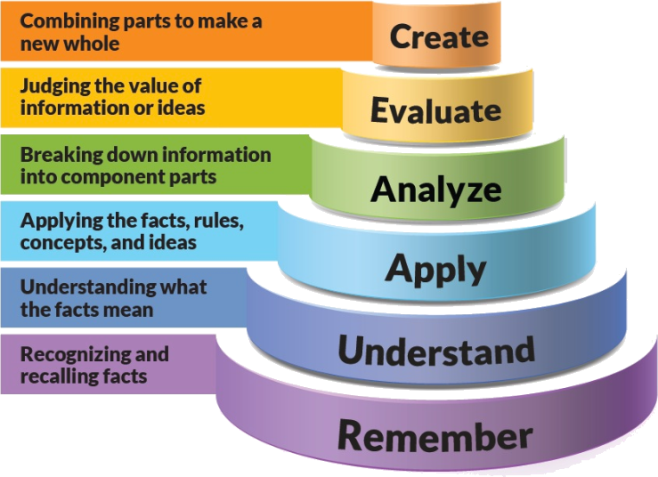 Figure 1: Blooms Taxonomy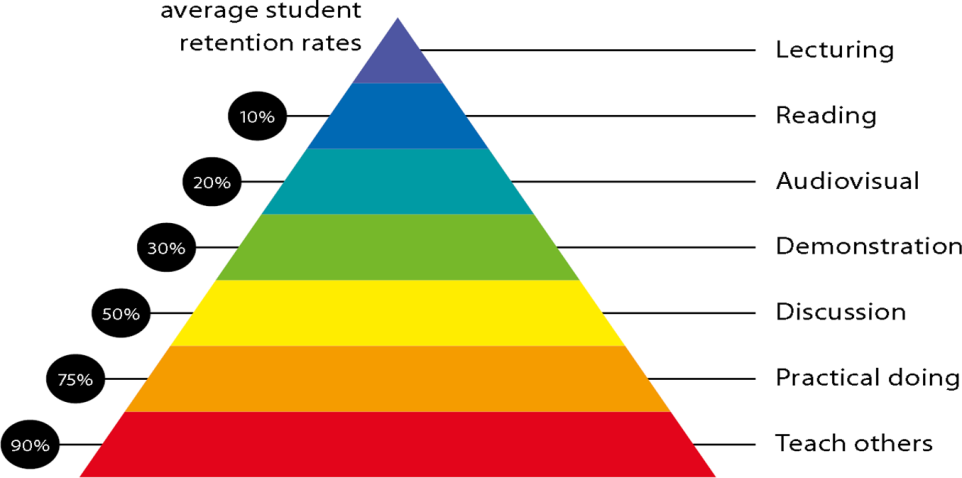 Figure 2: Knowledge retentionGraduate Qualities and Capabilities covered (Qualities graduates harness crediting this Course) Practical work:Document preparationMedical writing Documents-PracticeLecture/tutorial times(Give lecture times in the format below)Attendance RequirementsThe University norms states that it is the responsibility of students to attend all lectures, tutorials, seminars and practical work as stipulated in the Course outline. Minimum attendance requirement as per university norms is compulsory for being eligible for mid and end semester examinations.Details of referencing system to be used in written workGuide to Clinical Trials,Bert Spilker, 1991 (Now 3rd edition)Practical Guide Clinical Management - Nancy J Stark February 2004Text books	Practical Guide Clinical Management - Nancy J Stark February 2004A Practical Guide to Managing Clinical Trials book by Cris Wells and JoAnn PfeifferAdditional MaterialsNotes and PPT assessment guidelinesYour final course mark will be calculated from the following:Assessment guidelinesClass test: 20 marksPresentation: 20 marksQuiz/class activities/viva: 20 marksSUPPLEMENTARY ASSESSMENT Students who receive an overall mark less than 40% in mid semester or end semester will be considered for supplementary assessment in the respective components (i.e mid semester or end semester) of semester concerned. Students must make themselves available during the supplementary examination period to take up the respective components (mid semester or end semester) and need to obtain the required minimum 50% marks to clear the concerned components.Practical Work Report/Laboratory Report:A report on the practical work is due the subsequent week after completion of the class by each group.Late WorkLate assignments will not be accepted without supporting documentation.  Late submission of the reports will result in a deduction of -% of the maximum mark per calendar dayFormatAll assignments must be presented in a neat, legible format with all information sources correctly referenced.  Assignment material handed in throughout the session that is not neat and legible will not be marked and will be returned to the student.Retention of Written WorkWritten assessment work will be retained by the Course coordinator/lecturer for two weeks after marking to be collected by the students. University and Faculty PoliciesStudents should make themselves aware of the University and/or Faculty Policies regarding plagiarism, special consideration, supplementary examinations and other educational issues and student matters. Plagiarism - Plagiarism is not acceptable and may result in the imposition of severe penalties.   Plagiarism is the use of another person’s work, or idea, as if it is his or her own - if you have any doubts at all on what constitutes plagiarism, please consult your Course coordinator or lecturer. Plagiarism will be penalized severely. Do not copy the work of other students. Do not share your work with other students (except where required for a group activity or assessment).Course schedule (subject to change)(Mention quiz, assignment submission, breaks etc. as well in the table under the Teaching Learning Activity Column)General Graduate QualitiesSpecific Department of ______Graduate CapabilitiesInformedHave a sound knowledge of an area of study or profession and understand its current issues, locally and internationally. Know how to apply this knowledge. Understand how an area of study has developed and how it relates to other areas.1 Professional knowledge, grounding & awarenessStudents should able to know clinical trial management from the perspective of Investigator and sponsor.Independent learnersEngage with new ideas and ways of thinking and critically analyze issues. Seek to extend knowledge through ongoing research, enquiry and reflection. Find and evaluate information, using a variety of sources and technologies. Acknowledge the work and ideas of others.2 Information literacy, gathering & processingStudents should able to know about Budgeting in Clinical Trial, different CTA modes, and how to deal practically in clinical trial agreement.Problem solversTake on challenges and opportunities. Apply creative, logical and critical thinking skills to respond effectively. Make and implement decisions. Be flexible, thorough, innovative and aim for high standards.4 Problem solving skillsStudents should able to know about application of creative, logical and critical thinking skills to respond effectively on management of whole clinical trial project from feasibility to close out procedure.Effective communicatorsArticulate ideas and convey them effectively using a range of media. Work collaboratively and engage with people in different settings. Recognize how culture can shape communication.5 Written communicationEffective communicatorsArticulate ideas and convey them effectively using a range of media. Work collaboratively and engage with people in different settings. Recognize how culture can shape communication.6 Oral communicationEffective communicatorsArticulate ideas and convey them effectively using a range of media. Work collaboratively and engage with people in different settings. Recognize how culture can shape communication.7 TeamworkStudents should able to know about Work collaboratively and engage every staff member according to job responsibility of respective field.ResponsibleUnderstand how decisions can affect others and make ethically informed choices. Appreciate and respect diversity. Act with integrity as part of local, national, global and professional communities. 10 Sustainability, societal & environmental impactStudents can understand effective and qualitative project handling will useful in ethical result of drug research which is very Useful to society.Subject : Clinical Trial ManagementSubject : Clinical Trial ManagementSubject : Clinical Trial ManagementSubject : Clinical Trial ManagementSubject : Clinical Trial ManagementSubject : Clinical Trial ManagementSubject : Clinical Trial ManagementSubject : Clinical Trial ManagementSubject : Clinical Trial ManagementSubject : Clinical Trial ManagementProgram : M.Sc. Clinical Research Program : M.Sc. Clinical Research Program : M.Sc. Clinical Research Subject Code :PCR0201Subject Code :PCR0201Subject Code :PCR0201Semester : IISemester : IISemester : IISemester : IITeaching SchemeTeaching SchemeTeaching SchemeExamination Evaluation SchemeExamination Evaluation SchemeExamination Evaluation SchemeExamination Evaluation SchemeExamination Evaluation SchemeExamination Evaluation SchemeLectureTutorialPracticalCreditsUniversity Theory ExaminationUniversity Practical ExaminationContinuous Internal Evaluation (CIE)- TheoryContinuous Internal Evaluation (CIE) - PracticalTotalTotal40044060100100Week # Topic & contents Topic & contents Topic & contents CO AddressedCO AddressedTeaching Learning Activity (TLA)Weeks 1Defining Clinical Trial Process, Basics of Project Management-Definition of project,  Stages of Project DevelopmentDefining Clinical Trial Process, Basics of Project Management-Definition of project,  Stages of Project DevelopmentDefining Clinical Trial Process, Basics of Project Management-Definition of project,  Stages of Project DevelopmentPresentation materialPresentation materialPPT/NotesWeeks 2, Definition of Stake Holders of a project, defining project management in general, different models of project management, Concept of stake holders in a clinical trial project, Definition of Stake Holders of a project, defining project management in general, different models of project management, Concept of stake holders in a clinical trial project, Definition of Stake Holders of a project, defining project management in general, different models of project management, Concept of stake holders in a clinical trial projectPresentation materialPresentation materialPPT/NotesWeek 3Definition, types and responsibilities of sponsors: Study Preparation Initial documents and Capability Assessment- Sponsor’s team and concept of delegation  and outsourcing, Study feasibility - Definition, feasibility categories,Definition, types and responsibilities of sponsors: Study Preparation Initial documents and Capability Assessment- Sponsor’s team and concept of delegation  and outsourcing, Study feasibility - Definition, feasibility categories,Definition, types and responsibilities of sponsors: Study Preparation Initial documents and Capability Assessment- Sponsor’s team and concept of delegation  and outsourcing, Study feasibility - Definition, feasibility categories,Presentation materialPresentation materialPPT/NotesWeek 4Basic concept for Investigator’s  selection, Concept of Feasibility flow and confidentiality in clinical trial process, Basic concept for vendors’ / service providers’ selection , Budgeting in Clinical Trial – Basics of cost, bidding process, negotiation and budgeting for a clinical study,Basic concept for Investigator’s  selection, Concept of Feasibility flow and confidentiality in clinical trial process, Basic concept for vendors’ / service providers’ selection , Budgeting in Clinical Trial – Basics of cost, bidding process, negotiation and budgeting for a clinical study,Basic concept for Investigator’s  selection, Concept of Feasibility flow and confidentiality in clinical trial process, Basic concept for vendors’ / service providers’ selection , Budgeting in Clinical Trial – Basics of cost, bidding process, negotiation and budgeting for a clinical study,Presentation materialPresentation materialPPT/NotesWeek 5Clinical Trial Agreement (CTA) Process- Concept and types of CTAs , Regulatory Submissions and approval, Investigators’ Meeting  Sponsor’s obligations outlined in Good Clinical Practices and regulations. Clinical Trial Agreement (CTA) Process- Concept and types of CTAs , Regulatory Submissions and approval, Investigators’ Meeting  Sponsor’s obligations outlined in Good Clinical Practices and regulations. Clinical Trial Agreement (CTA) Process- Concept and types of CTAs , Regulatory Submissions and approval, Investigators’ Meeting  Sponsor’s obligations outlined in Good Clinical Practices and regulations. Presentation materialPresentation materialPPT/NotesWeek 6Practices and regulations, Recruitment, retention and Compliance of study subjectsPractices and regulations, Recruitment, retention and Compliance of study subjectsPresentation materialPresentation materialPPT/NotesPPT/NotesWeek 7Ethics Committee Submission \Adverse event & safety reporting-Types and Investigator’s obligations in brief Ethics Committee Submission \Adverse event & safety reporting-Types and Investigator’s obligations in brief Presentation materialPresentation materialPPT/NotesPPT/NotesWeek 8Concept of different services plans, e.g., CMP, CDMP, Recruitment Plan, Logistics Management Plan, etc. Contract Research Organizations (CRO) - Definition, Monitoring services, Roles and Responsibilities of a Project Manager and Clinical Research Associate (CRAConcept of different services plans, e.g., CMP, CDMP, Recruitment Plan, Logistics Management Plan, etc. Contract Research Organizations (CRO) - Definition, Monitoring services, Roles and Responsibilities of a Project Manager and Clinical Research Associate (CRAPresentation materialPresentation materialPPT/NotesPPT/NotesWeek 9CRO business scenario; Difference between a CRO and SMO Site Management Organization (SMO) –CRO business scenario; Difference between a CRO and SMO Site Management Organization (SMO) –Presentation materialPresentation materialPPT/NotesPPT/NotesWeek 10, Roles and Responsibilities of a Clinical Research Coordinator (CRC), SMO Business scenario,  Central Lab- Definition, services, , Roles and Responsibilities of a Clinical Research Coordinator (CRC), SMO Business scenario,  Central Lab- Definition, services, Presentation materialPresentation materialPPT/NotesPPT/NotesWeek 11Clinical Data Management Organizations (CDMO) – Definition and Services, Medical Writing OrganizationsClinical Data Management Organizations (CDMO) – Definition and Services, Medical Writing OrganizationsPresentation materialPresentation materialPPT/NotesPPT/NotesWeek 12Definition and services, Logistics Management Organization- Definition and concept of logistics in Clinical research, Services  Pharmacovigilance Organization- concept of safety reporting servicesDefinition and services, Logistics Management Organization- Definition and concept of logistics in Clinical research, Services  Pharmacovigilance Organization- concept of safety reporting servicesPresentation materialPresentation materialPPT/NotesPPT/Notes